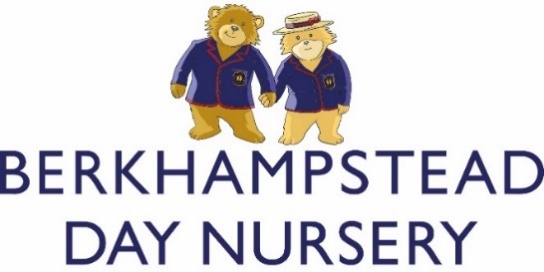 RECORD KEEPING POLICY1. Children’s recordsPolicy StatementThere are record keeping systems in place that meet legal requirements; means of storingand sharing that information within the framework of the Data Protection Act andthe Human Rights Act. This policy and procedure is taken in conjunction with theConfidentiality Policy and our procedures for information sharing.ProceduresWe keep two kinds of records on children attending Nursery:[I] Developmental records▪ These include observations of children in the setting, photographs, video clips,samples of their work and summary developmental reports.▪ These are usually kept in the playroom and can be freely accessed and contributed to bystaff, the child and parents.[II] Personal records• These include registration and admission forms, signed consent forms, andcorrespondence concerning the child or family, reports or minutes from meetingsconcerning the child from other agencies, also on-going records of relevant contact withParents, observations by staff on any confidential matter involving the child, suchas developmental concerns or child protection matters.• These records are kept in the Day Nursery office.• Parents have access, in accordance with our Confidentiality and Client Access to aRecords Policy, and records of their own children, but do not have accessto information about any other child.• Staff will not discuss personal information given by parents with other members ofstaff, except where it affects planning for the child's needs. Staff induction includesan awareness of the importance of confidentiality in the role of the Key Person.• We retain children’s records for three years after they have left the setting. Theseare kept in a secure place.[III] Other records▪ Issues to do with the employment of staff, whether paid or unpaid, remain confidential tothe people directly involved with making personnel decisions.▪ Students are advised of our Confidentiality Policy and are required to respect it.2. Provider recordsPolicy StatementWe keep records for the purpose of maintaining our business. These include:▪ Records pertaining to our registration▪ Risk assessments▪ Employment records of staff.Our records are regarded as confidential on the basis of sensitivity of information, such asemployment records, and these are maintained with regard to the frameworkof the Data Protection Act and the Human Rights Act. This policy and procedure is taken inconjunction with the Confidentiality and Client Access to Records Policy and InformationSharing Policy.Procedures▪ All records are the responsibility of the Day Nursery Manager.▪ All records are kept in an orderly way in files and filing is kept up-to-date.▪ Health and safety records are maintained; these include risk assessments, details ofchecks or inspections and guidance etc.▪ Our Ofsted Certificate of Registration certificate is displayed.▪ Our Public Liability insurance certificate is displayed.▪ All our employment and staff records are kept securely and confidentially.Policy reviewed – February 2021Policy to be next reviewed – February 2022 Day Nursery Manager